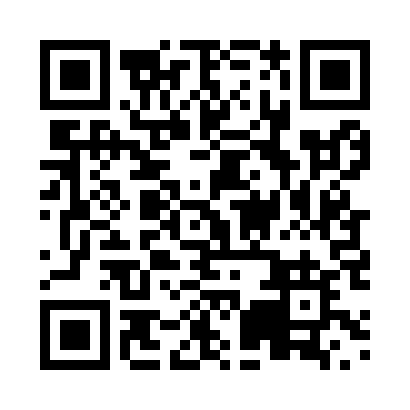 Prayer times for Glen Smail, Ontario, CanadaWed 1 May 2024 - Fri 31 May 2024High Latitude Method: Angle Based RulePrayer Calculation Method: Islamic Society of North AmericaAsar Calculation Method: HanafiPrayer times provided by https://www.salahtimes.comDateDayFajrSunriseDhuhrAsrMaghribIsha1Wed4:175:5112:595:598:089:422Thu4:155:4912:596:008:099:443Fri4:135:4812:596:018:109:464Sat4:115:4712:596:028:129:475Sun4:095:4512:596:028:139:496Mon4:075:4412:596:038:149:517Tue4:055:4312:596:048:159:538Wed4:045:4112:596:048:169:549Thu4:025:4012:586:058:189:5610Fri4:005:3912:586:068:199:5811Sat3:585:3812:586:068:2010:0012Sun3:565:3612:586:078:2110:0113Mon3:555:3512:586:088:2210:0314Tue3:535:3412:586:088:2310:0515Wed3:515:3312:586:098:2510:0616Thu3:505:3212:586:108:2610:0817Fri3:485:3112:586:108:2710:1018Sat3:465:3012:596:118:2810:1219Sun3:455:2912:596:128:2910:1320Mon3:435:2812:596:128:3010:1521Tue3:425:2712:596:138:3110:1622Wed3:405:2612:596:148:3210:1823Thu3:395:2512:596:148:3310:2024Fri3:385:2412:596:158:3410:2125Sat3:365:2312:596:158:3510:2326Sun3:355:2312:596:168:3610:2427Mon3:345:2212:596:178:3710:2628Tue3:325:2112:596:178:3810:2729Wed3:315:211:006:188:3910:2930Thu3:305:201:006:188:4010:3031Fri3:295:191:006:198:4110:31